COMMUNE DE 4357				       Donceel, le 21 septembre 2022     DONCEEL
                          CONVOCATION DU CONSEIL COMMUNAL*********************************************************************Conformément aux articles L1122-12 et L1122-13 du code de la démocratie locale et de la décentralisation, nous avons l'honneur de vous convoquer à la séance du Conseil qui aura lieu le jeudi 29 septembre 2022 à 20 heures en la salle du Conseil communalArt.l1122-17 de la CDLD : "Le Conseil ne peut prendre de résolution si la majorité de ses membres en fonction n'est présente. Cependant si l'assemblée a été convoquée deux fois sans s'être trouvée en nombre compétent, elle pourra, après une nouvelle et dernière convocation, délibérer, quel que soit le nombre des membres présents, sur les objets mis pour la troisième fois à l'ordre du jour."L'ORDRE DU JOUR (1ère convocation) de cette assemblée est reproduit ci-après : Séance PubliquePV de la séance précédente – ApprobationRéalisation d’un schéma de développement communal – Approbation Motion relative aux impacts financiers dus à la gestion, à la traçabilité et à l’assainissement des terres Approbation ordre du jour des assemblées générales des intercommunalesEnvironnement – Action zéro déchet 2023 – Mandat à INTRADELSéance à huis-closRatification liste des agents temporaires prioritaires au 30 juin 2022Ratification désignation à titre temporaire d’une institutrice maternelle pour 13 P/S, du 03/05/2022 au 17/06/2022, augmentation du cadre maternelRatification désignation à titre temporaire d’une institutrice maternelle, pour 13 P/S, du 19/04/2022 au 18/06/2022, en remplacement de la titulaire maladeRatification désignation à titre temporaire d’un Maître de religion, pour 3 P/S du 04/05/2022 au 30/06/2022 en remplacement de la titulaire maladeRatification désignation à titre temporaire d’une institutrice maternelle, pour 13 P/S, du 18/06/2022 au 30/06/2022 – Augmentation du cadre maternelRatification désignation à titre temporaire d’une institutrice maternelle, pour 26 P/S du 02/04/2022 au 30/06/2022 en remplacement de la titulaire, promotion mieux rémunérée dans un emploi non vacantRatification désignation à titre d’une institutrice primaire, pour 12 P/S, en remplacement de la titulaire en congé de maternité du 16/05/2022 au 30/06/2022Ratification désignation d’une institutrice maternelle, pour 5 P/S, heures FLA, du 07/03/2022 au 30/06/2022Ratification désignation à titre temporaire d’une institutrice primaire, pour 1 P/S FLA, du 07/03/2022 au 30/06/2022Ratification désignation à titre temporaire d’une institutrice primaire, pour 2 P/S, en remplacement de la titulaire du 02/05/2022 au 30/06/2022Ratification désignation à titre temporaire d’une institutrice primaire, pour 24 P/S, en remplacement de la titulaire, en congé de maternité du 22/04/2022 au 30/06/2022Ratification de la désignation à titre temporaire d’une institutrice primaire, pour 5 P/S, en remplacement de la titulaire, en congé de maternité du 16/05/2022 au 30/06/2022Par le Collège,                Le Directeur général,                                             Le Bourgmestre,   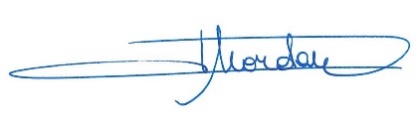      Pierre CHRISTIAENS                                           Philippe MORDANT